Website Accessibility Manual Review Quick ChecklistAbbreviations Are abbreviations used without spelling out what it means?  User’s scan headings and links and skip to the heading or link they want.  Alternative text Do all informative images have alternative text? Is the alternative text meaningful? Does it adequately explain everything a sighted user sees?   If the image has a function does the alt text describe the function? If the image is a link does the alt text describe the link destination? If the image is decorative has the alt tag been left empty (alt=””) Is plain text used instead of text embedded in images (with the exception of logos) Are complex images or infographics explained fully on the page with a short alternative text description?Complex ImagesAlternative text cannot explain everything contained in a complex image. There are ways to use a complex image and still provide the long description necessary to meet accessibility guidelines.  Possible solutions include:split the image up into pieces so the alternative text can adequately explain the imageadd a key directly above or below the image explaining all the complex detailshave a link under the image going to an accessible document or html that explains the complex details of the image.   exampleAnimation Do use Animation, movement and flashing responsibly.  Don't have it flash, or rotate etc. more than 3 times per second Allow users to turn animations off Don't rely on animation (reduced motion) Design stateful animation: logical start and end states Consider dissolve transitions instead of motionColor Contrast Is information conveyed by means other than just color alone? For example, using colors with text to label chart categories. Is link text distinguishable from non-link text by more than just color?Google Maps Google maps with pins are not accessible.  If displaying pins for multiple locations add a text listing on the page to meet accessibility requirements.iframes iframes that convey content to users MUST have a non-empty title <title> attribute and the title must be accurate and descriptive and unique in the context of the page. The heading hierarchy of the iframe SHOULD be designed to fit within the heading hierarchy of the parent document, if possible.Keyboard Navigation Can you navigate through the site using only the keyboard? Has a Skip Navigation link been provided?Links  Is text underlined that is not a link?  Only links should be underlined if underlining is used to identify links. If links are not underlined what other method has been used to identify links? Different link labels MUST NOT go to the same destination. Can you determine where the link goes from the link label alone? Do links that open in a new window or tab indicate such to users? Note: If your site is in Ektron this is done programmatically for you. Are Document file types (doc, docx, xls, xlsx, ppt, pdf, etc.) and file size for large files identified? Note: If your site is in Ektron the file type is identified programmatically for you, but NOT the size. Do all links show focus when activated?Lists  Are lists constructed using the appropriate semantic markup? <ul><li></li></ul>, <ol><li></li></ol>  Navigation Will the content’s reading and focus order, as determined by the code order, be logical and intuitive?Page Title Every page must have a page title (browser title). It must be present, and it must contain appropriate text that describes the topic or purpose of the page and it should be unique.
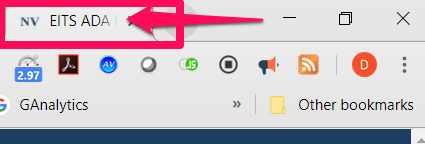 Tables If the page contains a data table, does the table have a caption (name/title), and are columns and or rows properly identified (<table>, <th>, <td> used).  Captions are recommended for all tables, even simple ones.  A caption identifies the overall topic of a table and is useful in most situations. Are Table data cells and data group headers associated with their corresponding data or header cells? There SHOULD NOT BE nested, merged or associations with separate tables?   Does the table have a summary which provides orientation or navigation hints in complex tables?  Siteimprove requires all tables to a have a summary. Tables SHOULD NOT be used for the purpose of purely visual (non-data) layout.  If a table must be used for layout purposes it MUST NOT contain data table markup. Are complex tables simplified to minimize or eliminate the need for compound column or row headers (multiple header rows or columns, merged cells for header columns, etc)? Are complex header/data associations that cannot be designated with <th> and scope marked up with headers plus id?